REPUBLIKA HRVATSKAVUKOVARSKO-SRIJEMSKA ŽUPANIJAOPĆINA BABINA GREDAOPĆINSKI NAČELNIKKLASA: 360-01/19-10/97URBROJ: 2212/02-02/19-01-1
U Babina Greda, 05. lipnja 2019.g.Temeljem čl. 12. Odluke o provedbi postupka nabave roba, radova i usluga bagatelne vrijednosti, („Službeni vjesnik Vukovarsko-srijemske županije“, br. 13/14), a po provedenom, postupku jednostavne nabave usluge – Predmet nabave „Izvođenje radova na uređenju manipulativne površine na dijelu k.č.br. 1992, Ulica Kralja Tomislava, evidencijski broj nabave 24-BG/2019“, općinski načelnik Josip Krnić., donosiO D L U K Uo odabiruPodaci o naručitelju: Općina Babina Greda, Kralja Tomislava 2, 32 276 Babina Greda telefon: 032/854-400, fax: 032/854-610, e-mail: opcinababinagreda@gmail.com , OIB: 45800936748,Predmet nabave: Izvođenje radova na uređenju manipulativne površine na dijelu k.č.br. 1992, Ulica Kralja Tomislava, evidencijski broj nabave 24-BG/2019Naziv ponuditelja čija je ponuda odabrana za sklapanje ugovora: AKSION d.o.o. graditeljstvo, trgovina i prijevozi, Alojzija Stepinca 215, 32 100 Vinkovci, OIB: 17785100168Cijena nabave: 148.178,90 kuna bez PDV-a, tj. 185.223,63 kuna sa PDV-omRazlog isključenja ponuditelja: N/P.Razlog odbijanja ponude: N/PDatum donošenja odluke: 05. srpnja 2019.g.                                                                                                                    					                            Općinski načelnik												                	                            ______________                       Josip KrnićDostaviti:AKSION d.o.o. Alojzija Stepinca 215, 32 100 Vinkovci,Djelatnik d.o.o. Privlačka 26, 32 100 Vinkovci vci,računovodstvo,pismohrana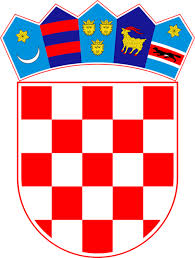 